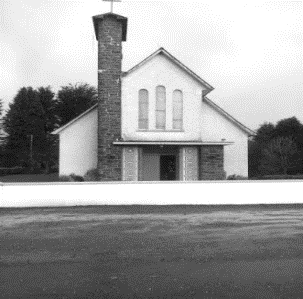 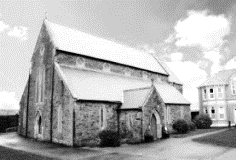 MASSES IN ST BRIGID’S CHURCH DUAGHSunday 17th December @ 11:30 amHannah Dillon Kilmorna (Anniversary Mass)Sheila Harnett Rylane (5th Anniversary Mass)Willie Harnett late of Rylane & New York (8th Anniversary Mass)Jet & Eileen Fitzgerald Lyre (Anniversary Mass)Hannah McConnell Lyre (Anniversary Mass)Patsy Meehan Kilmorna (1st Anniversary Mass)Friday 22nd December @ 7:30 pmThomas, Bridie & Tommy Kelly Lisroe (Anniversary Mass)Michael & Molly Mangan Kimorna (Anniversary Mass)Aidan McNulty Cootehill Cavan (Anniversary Mass)Sunday 24th December @ 11:30 amCHRISTMAS MASS SCHEDULE ST BRIGID’S DUAGHSunday 24th December CHRISTMAS EVE MASS @ 8:00 pmMonday 25th December CHRISTMAS DAY @ 11:30 amMASSES IN SACRED HEART CHURCH LYREACROMPANESunday 17th December @ 10:00 amJohnny Nolan Banemore Lyre (1st Anniversary Mass) Sunday 24th December @ 10:00 amCHRISTMAS MASS SCHEDULE LYREACROMPANESunday 24th December CHRISTMAS EVE @ 6:00 pmPRIEST ON DUTY: Fr Declan O’Connor 087 0908949 emergency number onlyCHURCH NOTICESBOOKING OF MASSES / BAPTISMS / MARRIAGES /CERTS/ ETC FOR THE PARISH: You may do them in two ways: Book directly with the Parish Office during Office Hours on Tuesday, Wednesday & Thursday from 10.00 am to 1.00 pm Alternatively you can book online by sending an email to the Parish Office: duagh@dioceseofkerry.ie  who will then be in touch with you.Adoration of the Blessed SACRAMENT: Takes place each Friday in the Sacristy in Duagh Church from 3.00 pm in the afternoon. Public Rosary starts at 7.00 pm Mass starts on Friday evening at the time of 7:30 pm.COMMUNION TO THE SICK & HOUSEBOUND IN THE PARISH: Should anybody require a priest to call to the Sick or Housebound at their home for Christmas feel free to contact Fr. Jack at 087-1027961 or contact Fr. Declan in Listowel at 068-21188. Either one is only too happy to call to you.LISTOWEL PASTORAL AREA CHRISTMAS CONFESSIONS: Will take place in Listowel Church on Monday December 18th at 8:00 pm. The Priests of the Pastoral Area will be present. All are Welcome.CHRISTMAS CONFESSIONS: In anticipation of the great joy of Christmas we highly recommend the sacrament of reconciliation / penance. Confessions in Duagh will be immediately after the morning masses on Monday, Wednesday, and Thursday, and after the evening masses on Tuesday and Friday, and at 12pm on Saturday. Confessions in Lyre will be on Wednesday at 7pm and Friday at 12 noon. CHRISTMAS OFFERINGS which help to support your priests is taken up as the SECOND COLLECTION after Holy Communion at our Christmas masses throughout the Diocese next weekend. If you have not already done so, you may use the special envelope in your envelope box or the loose envelope at the back of the church or anyway you choose. Just trop into the plate as the baskets are passed around after Holy Communion or into the Parish Office at any time. Your ongoing support is very much appreciated. Many Thanks.SAMARITANS CHURCH GATE COLLECTIONS: Will be taking place on Christmas Eve and Christmas Day across all Kerry Parishes.NEWSLETTER: Please take your Newsletter home with you.Any Notices for our Parish Newsletter – please contact the office by Wednesday at 12.00 noon before it goes to print. 